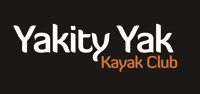 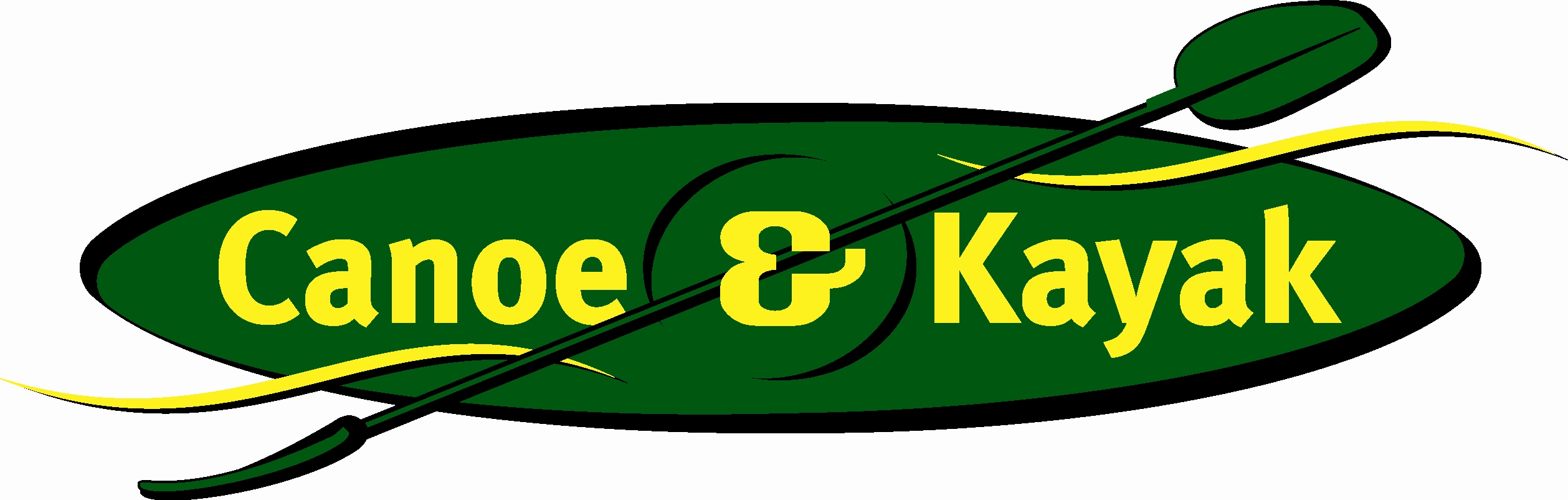 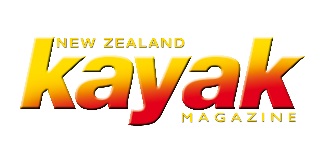 2 Minute Trip Name:  Westhaven Marina to Point ChevalierCheck-in Name and Phone:Date: 									Branch: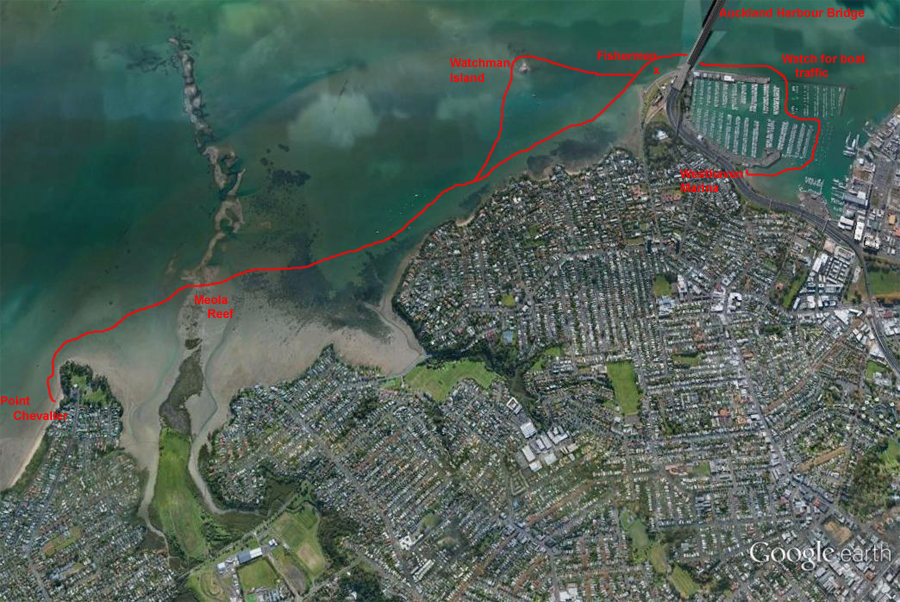 LeadersCell Phone NumberVHF Call Sign &/or Vessel NameVehicle make, model, registration, colourGeneral PlanNote: If plan changes, you must notify your Check-in person.Latest Time Off the Water/ AMP used20Tide/  LevelLow HighOtherCommunications Carried21CommunicationsWe will be communicating as a group on VHF Channel _____We will be communicating as a group on VHF Channel _____We will be communicating as a group on VHF Channel _____We will be communicating as a group on VHF Channel _____We will be communicating as a group on VHF Channel _____We will be communicating as a group on VHF Channel _____Equipment CarriedTrip Report(Use other side if more space required)ActivityWesthaven to Pt ChevalierCentreLocationLocationLocationDifficulty1Difficulty1Difficulty1beginnerbeginnerActivity DescriptionMeet Westhaven  Marina meet outside Yachting New Zealand, . Launch from the floating jetty.  Paddle under the  and along to Point Chevalier.  Return.Meet Westhaven  Marina meet outside Yachting New Zealand, . Launch from the floating jetty.  Paddle under the  and along to Point Chevalier.  Return.Meet Westhaven  Marina meet outside Yachting New Zealand, . Launch from the floating jetty.  Paddle under the  and along to Point Chevalier.  Return.Meet Westhaven  Marina meet outside Yachting New Zealand, . Launch from the floating jetty.  Paddle under the  and along to Point Chevalier.  Return.Leader qualification req.2Leader qualification req.2Trip leaderTrip leaderGet in LocationWesthaven MarinaWesthaven MarinaWesthaven MarinaWesthaven MarinaChart/ Map no.4Chart/ Map no.4532532DistanceDistanceDistance15km15kmGet out LocationWesthaven MarinaWesthaven MarinaWesthaven MarinaWesthaven MarinaCoastguard ChannelCoastguard Channel8080NowcastingNowcastingNowcasting2121Emergency get out 5Anywhere you can landAnywhere you can landAnywhere you can landAnywhere you can landEmergency / Coastguard StationEmergency / Coastguard StationPhonePhonePhone*50009 303 4303*50009 303 4303Emergency get out 5Anywhere you can landAnywhere you can landAnywhere you can landAnywhere you can landDrinking Water6NoNoToilets7Toilets7Toilets7At Pt ChevalierAt Pt ChevalierAt Pt ChevalierAt Pt ChevalierEmergency ResponseRefer Emergency Response BookletRefer Emergency Response BookletRefer Emergency Response BookletRefer Emergency Response BookletParking8Parking8Parking8MaybeMaybeMaybeMaybeSpecific Equipment Required9Hi-viz clothing and flags – high traffic area.Hi-viz clothing and flags – high traffic area.Hi-viz clothing and flags – high traffic area.Hi-viz clothing and flags – high traffic area.Working Communications equipment in this area10Cell phoneSat phoneCell phoneSat phoneCell phoneSat phoneCell phoneSat phoneMountain RadioMountain RadioMountain RadioVHFVHFOther resources 
and notes11Weather Parameters12Beginner: no significant surf or swell, wind under 15 knots.
Intermediate: surf or ocean swells less than 1.5 metres or wind under 25 knots.
Advanced: any condition that’s suitable for the trip’s aims.Beginner: no significant surf or swell, wind under 15 knots.
Intermediate: surf or ocean swells less than 1.5 metres or wind under 25 knots.
Advanced: any condition that’s suitable for the trip’s aims.Beginner: no significant surf or swell, wind under 15 knots.
Intermediate: surf or ocean swells less than 1.5 metres or wind under 25 knots.
Advanced: any condition that’s suitable for the trip’s aims.Beginner: no significant surf or swell, wind under 15 knots.
Intermediate: surf or ocean swells less than 1.5 metres or wind under 25 knots.
Advanced: any condition that’s suitable for the trip’s aims.Beginner: no significant surf or swell, wind under 15 knots.
Intermediate: surf or ocean swells less than 1.5 metres or wind under 25 knots.
Advanced: any condition that’s suitable for the trip’s aims.Beginner: no significant surf or swell, wind under 15 knots.
Intermediate: surf or ocean swells less than 1.5 metres or wind under 25 knots.
Advanced: any condition that’s suitable for the trip’s aims.Beginner: no significant surf or swell, wind under 15 knots.
Intermediate: surf or ocean swells less than 1.5 metres or wind under 25 knots.
Advanced: any condition that’s suitable for the trip’s aims.Beginner: no significant surf or swell, wind under 15 knots.
Intermediate: surf or ocean swells less than 1.5 metres or wind under 25 knots.
Advanced: any condition that’s suitable for the trip’s aims.Beginner: no significant surf or swell, wind under 15 knots.
Intermediate: surf or ocean swells less than 1.5 metres or wind under 25 knots.
Advanced: any condition that’s suitable for the trip’s aims.Previous incidents13Previous incidents13Previous incidents13Previous incidents13Previous incidents13Previous incidents13Previous incidents13Previous incidents13Previous incidents13Previous incidents13Previous incidents13Previous incidents13Previous incidents13Previous incidents13Safety Management14Safety Management14Safety Management14Safety Management14Safety Management14Safety Management14Safety Management14Safety Management14Safety Management14Safety Management14Safety Management14Safety Management14Safety Management14HazardHazardSignificant?Significant?Management Strategy15Management Strategy15Management Strategy15Management Strategy15HazardSignificant?Management Strategy15Management Strategy15Management Strategy15Cold WaterCold WaterYesYesCarry spare dry clothes and shelterCarry spare dry clothes and shelterCarry spare dry clothes and shelterCarry spare dry clothes and shelterDeep WaterYesCorrectly fit PFDsCorrectly fit PFDsCorrectly fit PFDsMedical ConditionsMedical ConditionsYesYesLeader has first aid qualification Ask customers about medical conditionsLeader has first aid qualification Ask customers about medical conditionsLeader has first aid qualification Ask customers about medical conditionsLeader has first aid qualification Ask customers about medical conditionsBad WeatherYesUnderstand weather forecasts.Have back up plans or pull out if necessaryUnderstand weather forecasts.Have back up plans or pull out if necessaryUnderstand weather forecasts.Have back up plans or pull out if necessaryCapsizingCapsizingYesYesCorrectly fit PFDs Skills at performing rescues.Correctly fit PFDs Skills at performing rescues.Correctly fit PFDs Skills at performing rescues.Correctly fit PFDs Skills at performing rescues.Heat / SunYesProtective Clothing (worn)Sun ScreenPlenty of drinksSunglassesProtective Clothing (worn)Sun ScreenPlenty of drinksSunglassesProtective Clothing (worn)Sun ScreenPlenty of drinksSunglassesPanicPanicYesYesEnsure conditions match level 
of skillsEnsure conditions match level 
of skillsEnsure conditions match level 
of skillsEnsure conditions match level 
of skillsObstaclesYe sAwareness of reefs, navigational hazards, netsAwareness of reefs, navigational hazards, netsAwareness of reefs, navigational hazards, netsParkingParkingnonoParking restrictions have changed recently so take care where you park.  On a recent trip several vehicles were towed for parking in a 3 hour spot - $200 fine- ouch.Parking restrictions have changed recently so take care where you park.  On a recent trip several vehicles were towed for parking in a 3 hour spot - $200 fine- ouch.Parking restrictions have changed recently so take care where you park.  On a recent trip several vehicles were towed for parking in a 3 hour spot - $200 fine- ouch.Parking restrictions have changed recently so take care where you park.  On a recent trip several vehicles were towed for parking in a 3 hour spot - $200 fine- ouch.Other VesselsYesUnderstand the “rules of the sea”“Be seen” – Have two of the following; flag, brightly coloured kayak, brightly coloured Pfd or hat. At night: an all round white light & a powerful torch.Understand the “rules of the sea”“Be seen” – Have two of the following; flag, brightly coloured kayak, brightly coloured Pfd or hat. At night: an all round white light & a powerful torch.Understand the “rules of the sea”“Be seen” – Have two of the following; flag, brightly coloured kayak, brightly coloured Pfd or hat. At night: an all round white light & a powerful torch.FishermenFishermenNoNoThere is a lot of fisherman along the wall just north of the bridge – go wide so you don’t get snagged - fishermen can get very cranky.There is a lot of fisherman along the wall just north of the bridge – go wide so you don’t get snagged - fishermen can get very cranky.There is a lot of fisherman along the wall just north of the bridge – go wide so you don’t get snagged - fishermen can get very cranky.There is a lot of fisherman along the wall just north of the bridge – go wide so you don’t get snagged - fishermen can get very cranky.Rough waterYesWater can get surprisingly rough under the  – ensure that those going are capable of handling the conditions.Water can get surprisingly rough under the  – ensure that those going are capable of handling the conditions.Water can get surprisingly rough under the  – ensure that those going are capable of handling the conditions.Written up by:Larraine WilliamsLarraine WilliamsApproved By:Approved By:Russell WilliamsSigned:RWRWDate:12 Mar. 14Review in:12 months from date of approvalAdditional Information Sheet (Optional)Additional Information Sheet (Optional)Additional Information Sheet (Optional)Additional Information Sheet (Optional)Additional Information Sheet (Optional)Additional Information Sheet (Optional)Additional Information Sheet (Optional)Introduction (A general introduction)Introduction (A general introduction)Description (A description of the tour – as if you were selling the idea to someone)Description (A description of the tour – as if you were selling the idea to someone)Local AttractionsLocal AttractionsTransport/ Local OperatorsContact detailsContact detailsContact detailsContact detailsContact detailsLocal EateriesLocal EateriesContact detailsAccommodation/ Campsite LocationsAccommodation/ Campsite LocationsAccommodation/ Campsite LocationsFacilitiesFacilitiesFacilitiesFacilitiesNameCabinsFuelPhoneShowersPowerE-mailToiletsWater AccessWebsiteLaundryPoolPhysical AddressWaterFires AllowedOtherSuppliesOther information